熊本県サッカー協会　行きFAX：096-247-6981　住所：〒861-4101 熊本県熊本市南区近見6-16-29　　　　　　　提出〆切：2018年4月30日（月）E-mail　info@kumamoto-fa.com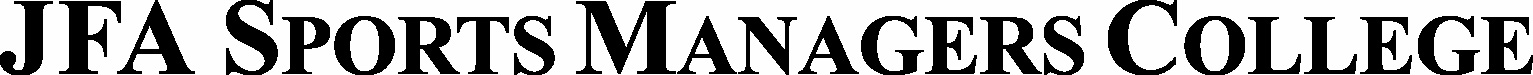 2018年度 熊本県SMCサテライト講座受　　講　　申　　込　　書受講申込が多数あった場合は、応募書類をもって審査致します（定員30名程度）。また、受講申込が決定した場合は、熊本県サッカー協会より、受講決定通知を致します。＜本件に関するお問合せ先＞一般社団法人熊本県サッカー協会　（担当者名）松下涼太　川口紗矢香TEL：096-247-6980　　FAX：096-247-6981ふりがな氏名ふりがな氏名　　　　　　　　　　　　　　　　　　　　　　　　　　　　　　　 性別： 男 ・ 女 生年月日西暦　　　　　　　　年　　　　　　月　　　　　　日 生まれ（満　　　　歳）　住所（資料送付先）〒TEL（携帯）E-mail勤務先名（学校名）所属するスポーツ組織名／役職懇親会　参加　・　不参加　　5月19日（土）　参加費4,000円（予定）駐車場　必要　・　不要　　プライバシーポリシーこの度、サテライト講座の実施（応募）にあたって、講座受講にあたっての諸連絡や受講生選定にあたっての検討資料とすることを目的に、日本サッカー協会と熊本県サッカー協会及びその運営者が、上記の個人情報を、取得し・利用することに同意します。同意年月日：　　　　　　年　　　月　　　日署　　　名：	（氏名）　　　　　　　　　　　　　　　　　　　　　　志望動機